                                               ПАСПОРТ ГРУППЫКраткое описание. Схема.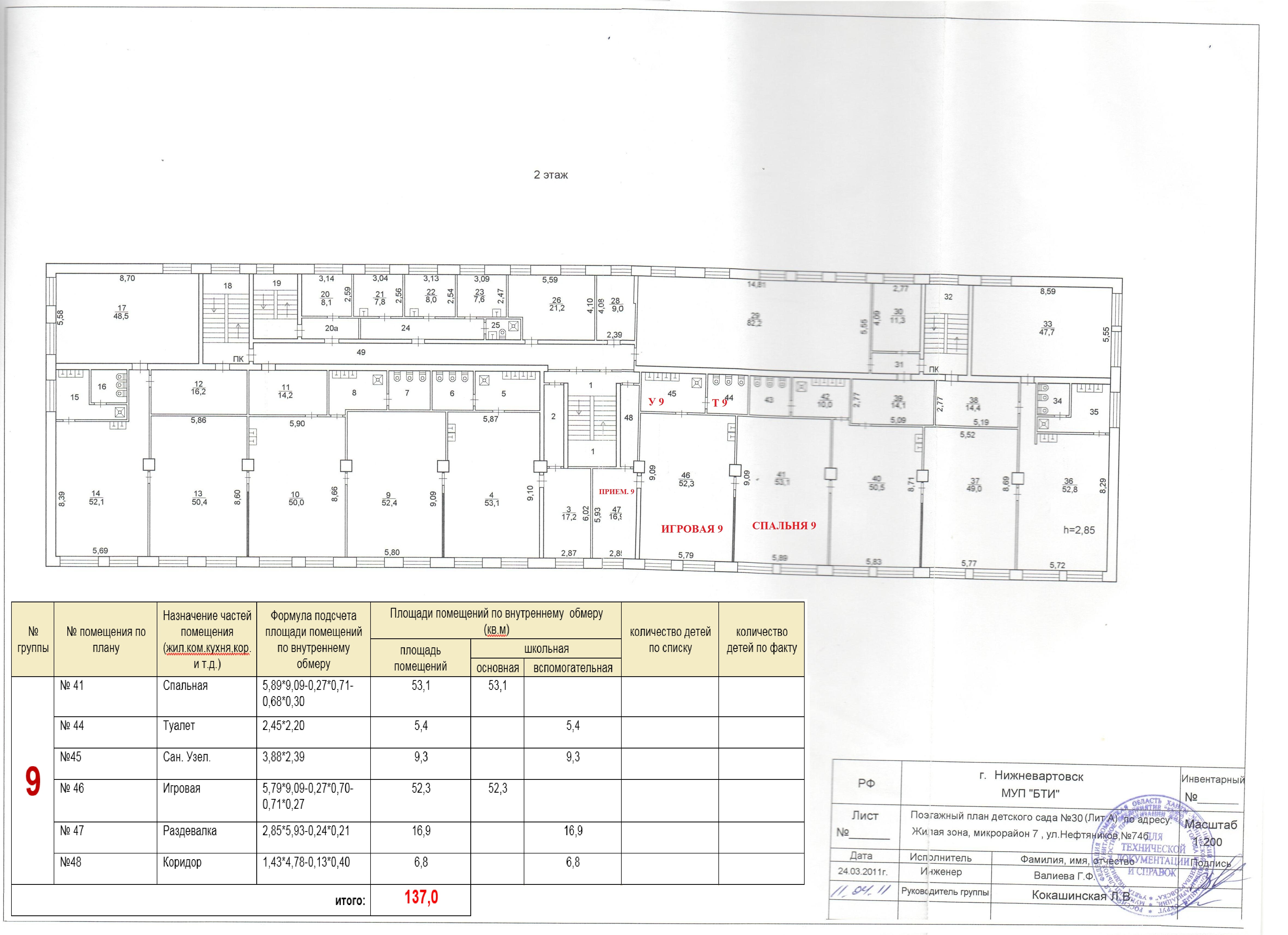 2. Перечень основного оборудования, предметов мебели,  ТСО, дополнительных средств дизайна ГрупповаяСпальная комнатаБуфетнаяПриемнаяТуалетная комнатаИнвентарь                          Формирование предметного содержания РППС ДОО Функциональное использование: осуществление образовательной деятельности в процессе различных видов детской деятельности (игровой, коммуникативной, трудовой, познавательно-исследовательской, продуктивной. Музыкально - художественной, чтение. Двигательной активности), самостоятельной деятельности в ходе реализации режимных моментов и взаимодействии  с семьями детей.   Развивающая предметная - пространственная среда обладает свойствами открытой системы и выполняет образовательную, развивающую, воспитывающую, стимулирующую функции.   В соответствии с ФГОС ДО и образовательной программой ДОО развивающая предметно-пространственная среда создаётся для развития индивидуальности каждого ребёнка с учётом его возможностей, уровня активности и интересов. Для выполнения этой задачи РППС должна быть:содержательно-насыщенной – включать средства обучения (в том числе техническиематериалы (в том числе расходные), инвентарь, игровое, спортивное и оздоровительное оборудование); трансформируемой – обеспечивать возможность изменений РППС в зависимости отобразовательной ситуации, в том числе меняющихся интересов и возможностей детей;.полифункциональный – обеспечивать возможность разнообразного использованиясоставляющих РППС (например, детской мебели, матов, мягких модулей в разных видах детской активности;доступной – обеспечивать свободный доступ воспитанников (в том числе детей сограниченными возможностями здоровья) к играм, игрушкам, материалам, пособиям, обеспечивающим  все основные виды детской активности;безопасной - все элементы РППС должны соответствовать требованиям по обеспечениюнадёжности  и безопасности их использования, такими как санитарно-эпидемиологические правила и нормативы, и правила пожарной безопасности.   Для реализации содержания каждого из направлений развития и образования детей ФГОС ДО определяет пять образовательных областей – социально-коммуникативное развитие, познавательное развитие, речевое развитие, художественно-эстетическое развитие и физическое развитие.                Социально-коммуникативное развитие включает в себя:развитие игровой деятельности детей  с целью освоения различных социальных ролей.Данное направление связано непосредственно с ведущей деятельностью детей дошкольного возраста – игровой деятельностью, а также приобщением к элементарным общепринятым нормам и правилам взаимоотношения со сверстниками и взрослыми;2)	формирование основ безопасного поведения в быту, социуме, природе. Основными целями данного направления являются формирование у дошкольников основ собственной безопасности и предпосылок экологического сознания (безопасности окружающего мира). Здесь основной акцент педагогической работы ставится на формировании и усвоении дошкольниками знаний о безопасном поведении и развитии способности предвидеть опасность в различных меняющихся ситуациях;3)	развитие трудовой деятельности. Трудовое воспитание дошкольников подразумевает формирование нравственных представлений о труде и получение практического опыта трудовой деятельности;4)	патриотическое воспитание. Основной целью патриотического воспитания дошкольников является воспитание духовно-нравственной личности: формирование патриотических чувств, любви к Отечеству, своему народу.Речевое развитие включает несколько направлений:1)	развитие словаря. Данное направление работы связано с освоением значений слов и их уместное употребление в соответствии с контекстом высказывания, с ситуацией, непосредственно в которой происходит общение;2)	развитие связной речи. Направление по развитию диалогической (разговорной) и монологической (рассказывание) речи у дошкольников;3)	воспитание звуковой культуры. Цель направления – формирование правильного произношения звуков путём развития восприятия звуков родной речи  и произношения;4)	формирование элементарного осознания явлений языка и речи. Направление данной образовательной области обеспечивает формирование творческого характера речи, раскрытия перед  детьми различных явлений и отношений в области лексики для подготовки к обучению грамоте;5)	формирование грамматического строя речи. В процессе формирования грамматического строя речи у дошкольников закладывается умение оперировать лексическими единицами, обеспечивается выбор языковых средств  для общения; 6)	воспитание любви и интереса к художественному слову. Основой данного направления являются привитие навыков слушать, слышать и воспринимать художественные тексты, обучение сочетанию слушания с другими видами деятельности, формирование умения видения образа за текстом и речевая передача в беседе.Познавательное развитие предполагает:  1)	знакомство с миром природы и формирование экологического сознания. Направление обеспечивает формирование представления о том, что человек – часть природы и что он должен беречь, охранять и защищать её, а также навыков культуры поведения в природе.2)	знакомство с социальным миром. Данное направление связано с формированиему дошкольника представления о себе как представителе человеческого рода, людях и их разнообразной деятельности, а также на основе познания  развитие творческой и свободной личности, обладающей чувством собственного достоинства и  уважением к людям;3)	развитие элементарных математических представлений. Целью направления является интеллектуальное развитие дошкольников, формирование приёмов умственной деятельности, творческого и вариативного мышления на основе овладения количественными отношениями предметов и явлений окружающего мира.Художественно – эстетическое развитие:   1)	формирование и развитие эстетического восприятия мира природы. Направление подразумевает формирование эстетического отношения дошкольников к окружающему миру природы2)	формирование и развитие эстетического восприятия социального мира. Направление определяет формирование эстетического отношения дошкольников к окружающему миру (уважению к людям, отношение к человеческим взаимоотношениям, труду взрослых и пр.);3)	формирование и развитие художественного восприятия произведений искусства. Данное направление связано с формированием и развитием интереса к содержанию художественных произведений, понимания его выразительных средств, а также зарождению оценочных суждений, которое может найти своё выражение  в музыкальной, театрализованной и других видах деятельности;4)	художественная деятельность (изобразительная деятельность, лепка, аппликация, конструирование из различных материалов и др.). В данном направлении основой является развитие эстетического восприятия, эстетического чувства и творчества дошкольников.Физическое развитие  включает в себя следующие направления:1)	приобретение дошкольниками опыта двигательной деятельности. Направление подразумевает развитие у дошкольников таких физических качеств как гибкость, выносливость, быстрота, равновесие и пр., способствующих правильному формированию опорно-двигательной системы организма, координации движения развитию крупной и мелкой моторики;2)	становление целенаправленности и саморегуляции в двигательной сфере. Данное направление обеспечивает формирование и развитие у дошкольников способность контролировать свои движения в двигательной сфере; 3)	становление ценностей здорового образа жизни. Направление связано с формированием у дошкольников мировоззрения здорового образа жизни и привитие культуры личной гигиены (режим дня, питание, уход за телом, отдых и пр.).В группе соблюдено нежёсткое центрирование. Перечень методической и справочный литературы с учетом ФГОС ДОЛист учета выдачи методического материала и литературыМуниципальное бюджетное дошкольное образовательное учреждение детский сад №31 «Медвежонок»	                                                     Утверждено:                                                                                                   Приказом  № 225 от 21.05.2020г02-26Паспортгруппы дошкольного возраста №9 общеразвивающей направленностидля детей от 4 лет до 5 лет                                                                                 Воспитатели:                                                                                   Лакеенко Е.В.                                                                                         Тартышная М.В.2020 г.№НаименованиеКоличествоПримечаниеМебель и оборудованиеМебель и оборудованиеМебель и оборудованиеМебель и оборудование1Стол детский прямоугольный82Стул детский 1 – 12; 2-143Часы14Мольберт двухсторонний15Игровая мебель «Больница»14101340000000556Игровая мебель «Кухня»14101000000000487Игровая мебель «Магазин»14101000000000668Игровая мебель «Парикмахерская»14101240000101299Шкаф для игрушек141012600000016310Стеллаж открытый с полками211Стеллаж открытый для спортинвентаря112Полка для ИЗО113Интерактивная доскаИнтерактивная развивающая игра «Волшебная поляна1141012400001010141012400001016114Ноутбук115Книжная полка116Полка для ППБ117Радиооповещатель118Ковер овальный (бежевый)141012600000047019Шторы220Карниз 221Термометр 122Книжная полка123Этажерка с корзинами324Ширма225Полка для ИЗО126Полка для ППБ127Стол для Лего141013400000006028Дидактический стол «Почемучка»1410124000010158№НаименованиеКоличествоПримечаниеМебель и оборудованиеМебель и оборудованиеМебель и оборудованиеМебель и оборудование1Кровать детская с матрацем112Кровать детская трехярусная52Стол письменный14101260000004693Шкаф для одежды14Шкаф для документов15Стул для взрослых26Карниз 37Стеллаж открытый 28Полка пластмассовая19Бактерицидный  облучатель110Термометр настенный111Аптечка медицинская1№НаименованиеКоличествоПримечаниеМебель и оборудованиеМебель и оборудованиеМебель и оборудованиеМебель и оборудование1Электроводонагреватель14101240000100542Куллер для воды13Буфет мойка14Стенд «Уголок помощники воспитателя»1ПосудаПосудаПосудаПосуда1Тарелка для первого блюда262Тарелка для второго блюда263Чайная пара264Соусница 15Бак для замачивания посуды16Салфетница67Ложи десертные268Ложки чайные269Вилки2610Ножи2611Ножи разделочные312Половник213Доска разделочная314Кастрюля для 1 блюда115Кастрюля для 2 блюда116Кастрюля для 3 блюда117Чайник эмалированный118Чайник нерж119Ведро с крышкой (эмаль) 10 л220Разнос пластмассовый221Тазик пластмассовый122Поднос круглый123Стол для раздачи пищи2Посуда для персоналаПосуда для персонала24Тарелка для первого блюда325Тарелка для второго блюда326Чашки327Ложи десертные328Вилки3№Наименование КоличествоПримечаниеМебель и оборудованиеМебель и оборудованиеМебель и оборудованиеМебель и оборудование1Шкаф детский  26210136000020119,210136000020016,210136000020043,210136000020127,210136000020029,2101360000200542Скамья13Стенд  «Информация для родителей»24Стенд «ПДД»15Стенд «ППБ»16Вешалка для одежды настенная17Шкаф навесной для хранения респираторов18Огнетушитель19Ковер210Термометр настенный4№НаименованиеКоличествоПримечаниеМебель и оборудованиеМебель и оборудованиеМебель и оборудованиеМебель и оборудование1Шкаф хозяйственный12Полотеничница43Зеркало14Вешалка настенная1№НаименованиеКоличествоПримечание5Ведро 10 л36Ведро для мусора17Тазы для протирания пыли38Швабра29Щетка +савок110Коврик резиновый для закаливания111Бумагодержатель212Емкость для хлорки113Квачи314Дозатор для жидкого мыла315Баки для закаливания116Термометр117Таз для игрушек118Корзина для игрушек119Пылесос120Корзина пластмассовая напольная121Бак для замачивания игрушек1№ЦентрыПредназначения1Центр конструирования и строительстваСпособствует развитию представления об основных свойствах объемных  геометрических форм, приобретению умений воссоздать знакомые предметы, развитию навыков сотворчества со взрослыми, развитию мелкой моторики пальцев рук. Позволяет организовать конструктивную деятельность с подгруппой детей, индивидуально по замыслу, по схемам и чертежам. Воспитанники могут конструировать на столах, на полу, обыгрывать постройки.  В центре имеется  конструктор Лего мелкий, средний и крупный. 2Центр детского творчестваВлияет на эмоциональное, сенсомоторное, социальное, интеллектуальное развитие детей. на полках размещен различный материал для изобразительной деятельности и изготовления поделок. В распоряжении детей имеются цветные карандаши, восковые мелки, фломастеры, картон и  бумага разного размера, формы и фактуры, кисточки разных размеров, емкости для воды, салфетки, ватные палочки,  пластилин, подставки, стеки и др. материал. Воспитанникам предлагаются трафареты, шаблоны, клей, ножницы. Они могут воспользоваться альбомами с образцами орнаментов, схемами изготовления поделок. Материал постоянно пополняется и находится в свободном доступе. 3Литературный центрВлияет на развитие речевого общения, способствует развитию уверенной связной речи и обогащению словаря. Представляет собой резные полки с детской литературой:  по программе и любимые книги детей, журналы и энциклопедии, книги по интересам, альбомы, наборы открыток тематического характера. Рядом с полкой вывешиваются портреты писателей, поэтов, с произведениями которых знакомятся дошкольники.4Центр сюжетно-ролевых  игрПозволяет ребенку осуществлять игровое действие, реализуя ту или иную роль, построить свой игровой мир, управлять им, т. е. выступать в качестве режиссера. Расположен так, чтобы была возможность выбора для девочек и мальчиков. Атрибуты для сюжетных, режиссерских игр расположены на полках в прозрачных корзинах, имеется кукольная одежда, лоскутки тканей, коврики, на которых дети могут уединенно расположиться со своими игрушками. Атрибуты размещены так, чтобы можно было объединяться по интересам или по гендерному признаку. Центр пополнился игровыми комплектами “Почта”,  “Медсестра”, посудой, кухонными приборами, куклами.5Центр патриотического воспитанияРасширяет  знания о родном крае и стране, осознать свое место в культурно - историческом пространстве, оценить себя, соотнеся с историческим прошлым.  Представлен в виде мини-музея народов Севера. Здесь есть: украшения, обереги, накосник, пояс охотника, облас, а также альбом «Хантыйские узоры», набор открыток «Югорские краски». Центр является проводником в мир истории и культуры. Центр пополнился фотоматериалами о жизни и быте народов Севера.6Театральный и музыкальный центрыПредставляет собой подборку различных музыкальных инструментов: гусли, дудочки, барабаны, маракасы, бубны, а также шумовыми инструментами, изготовленными родителями и педагогами. Центр пополнен трещетками, маракасами, ударными игрушками, бубенцами.7Центр экспериментированияДля организации детского экспериментирования имеется оборудование для измерения жидкости и сыпучих материалов, исследовательская деятельность дает возможность детям развивать свою познавательную активность, формировать научное мировоззрение. Размещен на стеллажах, доступен детям со всех сторон. На полках собраны разные природные материалы, сыпучие продукты, лабораторное оборудование (емкости разной величины, мерные стаканчики и ложки, лупы, микроскопы, и др.). Воспитанники могут самостоятельно проводить опыты, экспериментировать. Центр пополнился моделями (зубы, глаз, сердце) и приборами за определением времени по солнцу, песочными часами, механическими весами.8Центр развивающих игрРазвитие  находчивости, сообразительности, внимания; зрительного восприятия и памяти, речи, находчивости, быстроты реакции. Обогащение словарного запаса. Имеются настольные игры на развитие внимания, мышления, воображения. Игры разной тематики и направленности: лото, домино, пазлы, шашки.  В центре дети учатся играть по правилам. Особый интерес вызываю игры на развитие мелкой моторики (бусы, шнуровка, мозаика). Центр пополнился пособиями для развития тактильных ощущений, мелкой моторики.9Центр безопасности  Закрепление  знаний по пожарной безопасности, правил дорожного движения. Оснащен оборудованием для  закрепления знаний дорожного движения, правил пожарной безопасности. В центре имеется напольный коврик и стол с разметкой улиц и дорог, машины разного назначения, модули, которые можно использовать как макеты домов на улице, атрибуты для сюжетных игр (фуражки, жезлы, костюмы пожарного и полицейского). Центр пополнился военной техникой, набором дорожных знаков.10Центр  движения  Развитие  основных видов движений,  предупреждения нарушений осанки и плоскостопия. Имеется традиционное и нетрадиционное спортивное оборудование для развития двигательной активности детей: гимнастические палки, веревки, “косички”, мячи разных размеров и назначения, дорожки движения, мишени, скакалки, городки и др. Центр пополнился набором кеглей, обручами, малыми мячами, кольцебросами, кольцом и валиками с шипами, массажным ежиком и дорожкой.НазваниеАвторМетодическое обеспечение программы «Истоки»Методическое обеспечение программы «Истоки»«Истоки». Примерная основная общеразвивающая программа дошкольного образования»Под ред. Л.А. Парамоновой.Комплексное планирование образовательной деятельности с детьми 6-7 летН.Е.Васюкова, Н.М.РодинаРазвивающие занятия с детьми 6-7 летПод ред. Л.А.Парамоновой.Истоки. Коммуникация. Развивающее общение с детьми 6-7 летПод ред.  Арушанова А.Г.Истоки. Развивающие занятия с детьми 6-7 лет. ВеснаПод ред. Л.А. Парамоновой.Истоки. Развивающие занятия с детьми 6-7 лет. ЗимаПод ред. Л.А. Парамоновой.Истоки. Развивающие занятия с детьми 6-7 лет. ОсеньПод ред. Л.А. Парамоновой.Образовательная область «Социально – коммуникативное развитие»Образовательная область «Социально – коммуникативное развитие»Занятия для детей 6-7 летКоломийченко Л.В, Чугаева Г.И, Югова Л.ИЗнакомим дошкольников с литературойУшакова О.С., Гавриш Н.В.Социально-нравственное воспитание дошкольниковБуре Р.С.Мы вместе. Социально-коммуникативное развитие дошкольников ФГОСМаханева М.Д.Занятия для детей 6-7 лет по социально-коммуникативному развитию ФГОСКоломийченко Л.В.Образовательная область «Познавательное развитие»Образовательная область «Познавательное развитие»Развитие математических представлений у дошкольников ФГОСАлиева Т.И.Сборник дидактических игр по ознакомлению с окружающим миром ФГОСПавлова Л.Ю.Опытно-экспериментальная деятельность дошкольников ФГОСГорошилова Е.П.Мир, в котором я живу. Программа ао аознавательно-исследовательскому развитию дошкольников ФГОСИванова А.И.Прогулки в детском саду ФГОСКравченко И.В.Мир природы. Четыре времени года ФГОСИванова А.И.Играем с логическими блоками Дьенеша для детей 6-7 лет ФГОСЗахарова Н.И.Конструирование в подготовительной группе ФГОСЛитвинова О.Э.Мир животных. Эксперименты и наблюдения в детском саду ФГОСИванова А.И.Шахматы для самых маленькихИ.Г. СухинШахматный учебник для детейПетрушина Н.М.Образовательная область «Речевое развитие»Образовательная область «Речевое развитие»Ознакомление дошкольников с литературой и развитие речи ФГОСУшакова О.С.Скажи правильно. Речевые игры и упражнения для детей 4-7 лет ФГОСУшакова О.С.Образовательная область «Художественно – эстетическое развитие»Образовательная область «Художественно – эстетическое развитие»Образовательная область «Физическое развитие»Образовательная область «Физическое развитие»Организация деятельности детей на прогулкеКобзева Т.Г Александрова Г.СХолодова И.А.Нескучная гимнастика «Тематическая утренняя зарядка»Е.А.Алябева.№НаименованиеКоличество1Комплексное планирование образовательной деятельности с детьми 6-7 лет1 шт.2Развивающие занятия с детьми 6-7 лет1 шт.3Истоки. Коммуникация. Развивающее общение с детьми 6-7 лет1 шт.4Истоки. Развивающие занятия с детьми 6-7 лет. Весна1 шт.5Истоки. Развивающие занятия с детьми 6-7 лет. Зима1 шт.6Истоки. Развивающие занятия с детьми 6-7 лет. Осень1 шт.7Занятия для детей 6-7 лет1 шт.5Знакомим дошкольников с литературой1 шт.6Социально-нравственное воспитание дошкольников1 шт.7Мы вместе. Социально-коммуникативное развитие дошкольников ФГОС1 шт.8Занятия для детей 6-7 лет по социально-коммуникативному развитию ФГОС1 шт.9Развитие математических представлений у дошкольников ФГОС1 шт.7Сборник дидактических игр по ознакомлению с окружающим миром ФГОС1 шт.8Опытно-экспериментальная деятельность дошкольников ФГОС1 шт.9Мир, в котором я живу. Программа ао аознавательно-исследовательскому развитию дошкольников ФГОС1 шт.10Прогулки в детском саду ФГОС1 шт.11Мир природы. Четыре времени года ФГОС1 шт.12Играем с логическими блоками Дьенеша для детей 6-7 лет ФГОС1 шт.13Развитие математических представлений у дошкольников ФГОС1 шт.14Конструирование в подготовительной группе ФГОС1 шт.15Мир животных. Эксперименты и наблюдения в детском саду ФГОС1 шт.16Шахматы для самых маленьких1 шт.17Шахматный учебник для детей1 шт.18Ознакомление дошкольников с литературой и развитие речи ФГОС1 шт.19Скажи правильно. Речевые игры и упражнения для детей 4-7 лет ФГОС1 шт.20Организация деятельности детей на прогулке1 шт.21Нескучная гимнастика «Тематическая утренняя зарядка»1 шт.22«Блоки Дьенеша для старших 5-8 лет «поиск затонувшего клада»1 шт.23Блоки Дьенеша для старших 5-8 лет «Спасатели приходят на помощ»1 шт.22Блоки Дьенеша для старших 5-8 лет «Праздник в стране блоков»1 шт.23Чудо кубики 2-5 лет  «Сложи узор»1 шт.24Кюизенера. Посудная лавка 5-8 лет.  Кростики1 шт.25Страна Блоков и палочек 4-7 лет1 шт.26Игры с логическими блоками Дьенеша. «Давайте вместе поиграем» (20 игр плюс)1 шт.27На золотом крыльце сидели. Палочки Кюизенера1 шт.